ای ورقهٴ مقدسه از مصیبت آن نهال حدیقهٴحضرت عبدالبهاءاصلی فارسی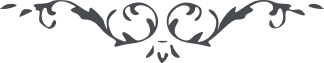 مناجات – من آثار حضرت عبدالبهاء – بشارة النور، ۱٤٤ بديع، صفحه ۱۱٥ای ورقهٴ مقدسه از مصیبت آن نهال حدیقهٴ رحمانی گریه مکن مویه منما آن نهال بیهمال در باغ و راغ عالم امکان وسعت نشو و نما نیافت لهذا بجنت ابهی شتافت تا در جویبار مشکبار رحمت پروردگار پرورش یابد و از ریزش بارش نیسان غفران طراوت و لطافت بی اندازه جوید (ع ع)